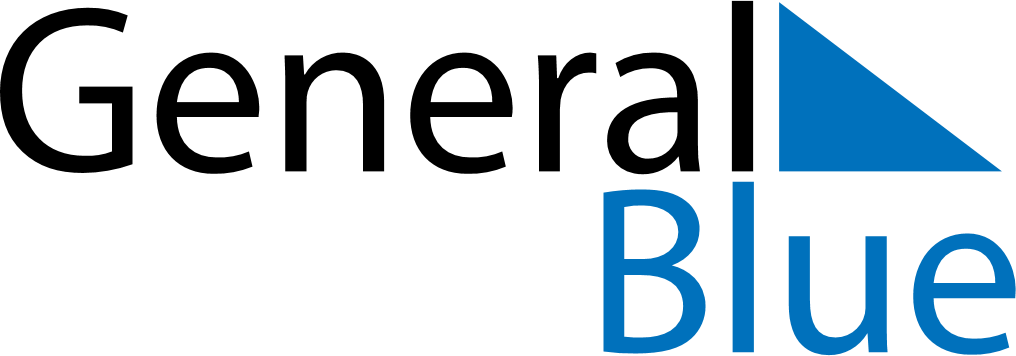 Quarter 2 of 2023Burkina FasoQuarter 2 of 2023Burkina FasoQuarter 2 of 2023Burkina FasoQuarter 2 of 2023Burkina FasoQuarter 2 of 2023Burkina FasoApril 2023April 2023April 2023April 2023April 2023April 2023April 2023SUNMONTUEWEDTHUFRISAT123456789101112131415161718192021222324252627282930May 2023May 2023May 2023May 2023May 2023May 2023May 2023SUNMONTUEWEDTHUFRISAT12345678910111213141516171819202122232425262728293031June 2023June 2023June 2023June 2023June 2023June 2023June 2023SUNMONTUEWEDTHUFRISAT123456789101112131415161718192021222324252627282930Apr 9: Easter SundayApr 10: Easter MondayApr 21: End of Ramadan (Eid al-Fitr)May 1: Labour DayMay 18: Ascension DayMay 28: PentecostJun 28: Feast of the Sacrifice (Eid al-Adha)